Ráckeve Város Önkormányzata 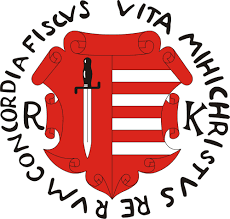 2300 Ráckeve, Szent István tér 4.Képviseli: Vereckei Zoltán polgármesterAdószám:15730899-2-13Bankszámlaszám: 11742070-15393238-00000000PÁLYÁZATI FELHÍVÁS
Ráckeve Város Önkormányzata a VEKOP-6.2.2-15-2016-00004 azonosítószámú Ráckevei integrált szociális város-rehabilitáció című projekt keretében megépült lakás bérbeadására.
Előzmény: Ráckeve Város Önkormányzata 2016. november 27. napján támogatási szerződést kötött a VEKOP-6.2.2-15-2016-00004 azonosítószámú Ráckevei integrált szociális város-rehabilitáció című projekt kapcsán. Ennek keretében három szociális lakás épült, amelyekből kettőt már laknak.Ezen pályázattal a még üresen álló egy ingatlan bérletére lehet jelentkezni. A házba csak a szegregátum területén élő család költözhet.Ráckeve Város Képviselő-testülete az 361/2018. (XI.22.) számú határozat értelmében elfogadta jelen pályázati felhívás 1-es számú mellékletét, mint a költözés feltételéül szolgáló kitöltendő pályázati adatlapot.
A pályázatra kiírt lakás címe:
2300. Ráckeve, Gólya utca 16 sz. (hrsz. 793.)A pályázatok benyújtásának határideje: 2021.január 15.

A pályázati adatlap elérhető: www.rackeve.hu, Ráckevei Polgármesteri HivatalbanTovábbi információk: Horváth Sándor +36-70/433-17-18 hétköznapokon 8-16 óráig
Ráckeve, 2020. 12. 15.
polgármester
számú melléklet 

P Á L Y Á Z AT I   A D A T L A PPályázati adatlap VEKOP-6.2.2-15-2016-00004 számú Ráckevei integrált szociális város-rehabilitációs pályázat keretében épült szociális lakásokba költözőknek.I. Személyi adatok A pályázó és házastársának, élettársának személyes adatai:A pályázóval együtt költöző gyermek(ek) adatai:II. Az igénylő és a vele együtt költözők jövedelmi viszonyaA pályázó és a vele együtt költöző keresőképes személyek jövedelme Az egy főre eső havi nettó átlagjövedelem*: ………………………………,- FtIII. 361/2018(XI.22.) önkormányzati határozat szempontrendszerei szerinti megfelelés.Rendelkezik bejelentett munkaviszonnyal?   		Igen		NemMikor volt utoljára álláskereső? 			év 	hónap		napMennyi ideig volt utoljára álláskereső?		év 	hónap		napEgyüttműködött a VEKOP-6.2.2-15-2016-00004 programban a Kontakt Alapítvánnyal? 						Igen		NemRendelkezik köztartozással?		Igen		NemVan folyamatban gyámhatósáig intézkedés a gyerekeivel kapcsolatban? 						Igen 		NemBüntetlen előéletű? 			Igen		NemVan a tulajdonában lakóingatlan?	Igen		NemAmennyiben van a tulajdonában lakóingatlan annak hány százaléka? 		%Tulajdonában lévő lakóingatlan elhelyezkedése?				település		helyrajzi számLegalább 1 éve rendelkezik lakcímkártyával a szegregátum területén?					Igen			NemLegmagasabb iskolai végzettsége?OsztályRáckeve, 202 .  	hónap 		nap……………………………………………..Igénylő aláírásaAz igénylőAz igénylő házastársa, élettársaNév:Leánykori név:Anyja neve:Születési hely, év, hónap, nap:Lakóhely címe:Tartózkodási hely címe:Név Születési időNévA családi kapcsolat jellege az igénylővelSzületési időHavi átlagos nettó jövedelme